Elbląg, 2015-06-18INFORMACJAStarostwo Powiatowe w Elblągu przyjmie na praktykę studencką lub zawodową osobę           z kierunku geodezja, kartografia, gospodarka przestrzenna lub pokrewnego. Wymagana znajomość oprogramowania MicroStation (lub podobnego graficznego).Miejsce praktyki: Powiatowy Ośrodek Dokumentacji Geodezyjnej i Kartograficznej.           Kontakt: Piotr Kubicki – Geodeta Powiatowy,  tel. nr (55) 239-49-35 lub 531-320-900.      								Starosta Elbląski								mgr Maciej Romanowski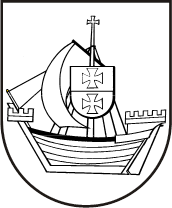 STAROSTWO POWIATOWEw ELBLĄGU 
ul. Saperów 14A82-300 ELBLĄGtel. 55 239 49 00, faks 55 232 42 26http://www.powiat.elblag.ple-mail: starosta.neb@powiatypolskie.pl2012, 2013, 2014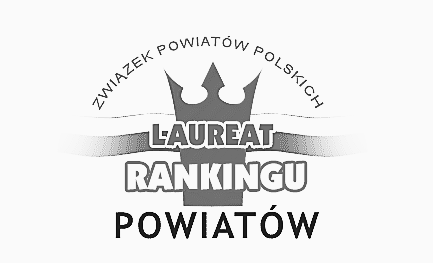 SAMORZĄDOWYLIDERZARZĄDZANIAUSŁUGI SPOŁECZNE2009, 2011